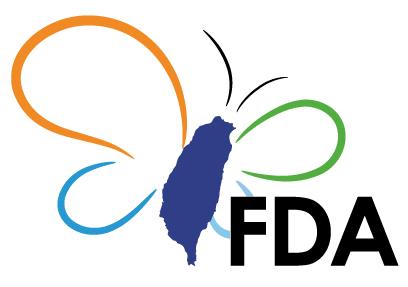 衛生福利部食品藥物管理署110年度「資訊安全管理系統（ISMS）委外服務案」(案號：110TFDA-B-027)需求說明書中華民國110年1月目錄壹、背景說明	1一、專案簡介	1二、	專案名稱	1三、	專案授權	1四、	專案目標	1五、專案輔導範圍	1六、專案招標	1七、現況說明	2貳、執行工作內容	3一、執行內容	3(一)服務需求	3(二)強制性需求	5(三)一致性需求	6(四)交付項目及時程	7二、	本採購標的執行內容之主要部份	7參、履約期限（執行期間）	8肆、履約地點	8伍、投標廠商基本資格及應檢附之資格證明文件：	8陸、預估經費	9柒、服務建議書撰寫格式、內容及相關規定	9捌、甄選作業方式及程序	13玖、招標、決標、評選方式及原則	14拾、驗收及付款：	17拾壹、罰則：	18拾貳、其他相關事項	18附錄1、廠商評選評比表（序位法-評分轉序位法）	21附錄2、廠商評選評比總表(序位法-評分轉序位法)	22壹、背景說明一、專案簡介本署資通安全責任等級列屬C級，依據行政院「資通安全責任等級分級辦法」附表五「資通安全責任等級 C級之公務機關應辦事項」之「管理面─資訊安全管理系統之導入」辦理內容，本署應將全部核心資通系統導入CNS 27001或ISO 27001等資訊安全管理系統（ISMS，Information Security Management. System）標準，並持續維持導入。本署自成立以來，即導入前揭ISMS標準制度，且核心業務資通訊系統業已過ISO27001、ECSA等驗證；為持續維持導入，並取得資安管理制度之專業輔導，爰辦理本案採購。二、	專案名稱本專案名稱為「資訊安全管理系統（ISMS）委外服務案」（以下簡稱本專案）三、	專案授權本專案授權機關為衛生福利部食品藥物管理署（以下簡稱機關）四、	專案目標本專案預期達成之目標如下：輔導機關調整資訊安全管理系統（ISMS，Information Security Management System），使符合資安驗證標準公正第三方驗證標準與國家法規法令要求。參與機關資安會議，提供資通安全教育訓練，並透由PDCA循環精神，完備機關資訊安全管理制度。協助機關施行內部稽核、廠商稽核與相應矯正預防措施，俾利機關通過第三方稽核與取得驗證目的。提供同仁遵循資通安全相關國家法規法令及機關規範之相關問題諮詢。五、專案輔導範圍機關及機關各辦公室。六、專案招標本案依採購法第22條第1項第9款，採限制性招標，以準用最有利標方式，公開評選優勝廠商，並委託優勝廠商進行機關調整資訊安全管理系統制度以遵循ISO/IEC 27001標準規範輔導等服務。廠商就各項需求，提供服務建議方案，機關依採購法相關規定組成採購評選委員會，以公開評選方式，按序位法評選出優勝廠商。	七、現況說明機關資訊作業環境說明伺服主機目前建置有Windows2016 Server、Windows 2012 Server、Linux等約116個應用系統及316台伺服主機；個人電腦用戶端（Windows作業平台之PC）共約有1,300台，郵件帳號1,500個以內。機關網路環境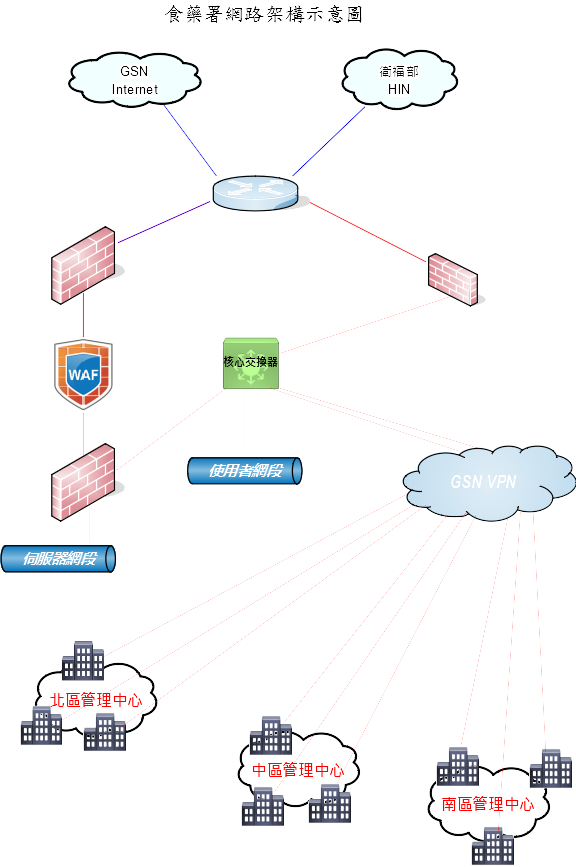 貳、執行工作內容一、執行內容(一)服務需求				風險評鑑作業：	依據行政院「資通安全法」-「資通安全責任等級分級辦法」並參考「資訊系統風險評鑑參考指引」及機關風險管理及危機處理作業原則，完成各系統風險鑑別作業調整，工作內容：協助資訊系統業務負責人或管理人完成系統「風險評鑑作業」及「資訊資產盤點作業」並鑑別「資訊系統安全等級評估表」並於4月底前完成「風險評鑑報告暨危機處理計畫書」。資訊資產異動、內外部稽核結果或組織變革時，廠商負責完成重新評估，產生新的「風險評鑑報告暨危機處理計畫書」。持續制、修訂機關「資訊安全管理系統」文件：配合機關政策或安全管理需求、相關法規及最新版本ISO/ICE27001標準之等要求，進行制、修訂機關資訊安全管理系統(ISMS)相關文件並遵循內部控制制度文件（含作業流程圖及查核重點）要求，包含審查新增驗證範圍資訊系統及資訊室內部標準作業規定等相關資訊安全程序及表單並於專案工作小組會議說明制、修訂情形。災難復原演練作業：負責修訂災難復原演練計畫說明書、演練計畫、演練紀錄範本或依機關需求提供新的範本規劃驗證範圍系統的演練時間及當日協同辦理等事宜。協助審查機關系統負責人或管理人提出之災演文件妥適性。廠商進行調查影響營運持續作業及衝擊分析BIA並擬訂本年度營運持續演練計畫。依前述計畫選定至少3個演練系統，進行資通安全事件通報演練。依各系統廠商實際演練結果調整相關演練計畫說明書並於專案工作小組會議說明。資通安全內部稽核：修訂資通安全內部稽核制度及訂定年度稽核計畫，並持續改善機關資訊安全之落實。須與機關協調資訊安全管理系統之內部稽核時間，製作稽核通知單並於年度管理審查會議前2個月執行第1次內部稽核，第2次內部稽核至遲於11月底前完成。負責製作資訊安全管理系統(含法規遵循)之稽核查檢表，並詳列查核項目之查核重點。依機關稽核分組要求派員協助執行2次內部稽核，並提交含改善建議稽核報告。稽核後1個月內完成不符合事項改善之持續追蹤與成效確認。資訊業務委外廠商稽核：每年陪同機關至少6個系統(不同廠商)進行資訊業務委外廠商稽核作業以符合機關資訊業務委外服務要求。依稽核計畫陪同稽核人員完成稽核作業，於14個日曆天內彙整稽核結果及交付「委外廠商稽核報告」；並追蹤受稽廠商完成矯正預防措施及不符合事項改善結果。協助辦理資通安全諮議會管理審查會議：會議前須協助蒐集與整理會議議題、完成前次會議議決議事項之追蹤與執行情形彙整、準備會議簡報檔與會議資料(包含依機關需求印製書面會議資料)。會議前或後辦理1個小時資安教育訓練；訓練主題須於會議之前1次專案工作小組會議審查，並於2個日曆天內完成會議紀錄。本會議以每季召開為原則並得配合機關需求加開。第三方驗證審查及其他稽核(上級機關)：負責機關資通安全管理系統CNS/ISO/IEC27001核心系統等驗證範圍並通過持續驗證，已驗證通過系統臚列如下。管制藥品管理資訊系統(CDMIS)邊境查驗自動化管理資訊系統(IFIS)藥證業務管理資訊系統（MLMS)食品藥物業者登錄平臺(Fadenbook)食品追溯追蹤管理資訊系統(Ftracebook)產品通路管理資訊系統(PMDS)檢驗管理系統(INSP)民眾陳情案件管理系統(FAQ)GMP藥廠稽查管理系統(GMP)藥品追溯追蹤管理系統(Dtrace)全國共用公文電子交換系統收發模組(jAgent)事前與外部稽核方聯絡與確認稽核日期及負責機關內部協調會議及驗證前準備作業。須派與稽核分組組數相當人數陪同外部稽核並於稽核結束日(含)起9個日曆天內，提出「稽核改善建議書」，並負責至遲1個月內完成矯正措施確認。若稽核時程安排為整天或需占用本署中午休息時間，則得標廠商須供應午餐給當日稽核人員及機關受稽人員。辦理資通安全相關訓練課程：得標廠商於第1季專案工作小組會議說明當年度教育訓練規劃（包含時程、上課通知內容、講師資格..等）。配合「4、資通安全內部稽核」時程前辦理資訊安全內部稽核人員訓練，訓練方式採「稽核員3天包班訓練20人次/1梯」，訓練地點依機關指定辦理，教育訓練之師資、教材製作及其他行政庶務工作均由得標廠商執行，本案契約價款含教育訓練衍生費用，含餐點、茶水、講師出席費、教材等費用。提供機關滿足C級機關主管與一般人員資安教育訓練時數之課程：提供至少2堂數位課程(含教材及課後測驗)並上載至機關多媒體線上學習系統提供機關同仁線上學習。配合本署需求辦理實體課程不逾10場次為原則，無需求則免辦理。若實體課程時間需占用本署中午休息時間，則得標廠商須供應午餐。協助各級人員完成教育訓練報名作業，並於訓練後1個月內將教育訓練評估結果與受訓人員資料彙整交付資訊訓練業務窗口。提供機關資安技術類專業證照課程1門（ISO27001認證課程含相關考照費用1次）。罰則專案期間違反上述所述者，以資訊委外共同說明書陸、一、(一)、『未依規定時間完成工作計罰』規定計罰，如須延長日期或非廠商之問題(不納入計罰)，須經『專案工作小組』會議同意，如未能配合『專案工作小組』會議開會，須先mail『專案工作小組』成員並經半數(含)以上成員同意。(二)強制性需求得標廠商於本專案執行期間，須維持系統正常運作，不得影響機關現行資訊作業。作業時如發生錯誤或資料漏失，經確認屬承包廠商責任者，應由	得標廠商負責更正；另損及他人權利義務，承包廠商亦須負責。得標廠商未依本專案契約執行，又未於機關要求期限內改善者，機關得終止契約。	依據資通安全法施行細則第4條第2項，委託業務涉及國家機密(國家機密指已依國家機密保護法核定機密等級者)之專案，廠商執行本專案且可能接觸國家機密之人員，應接受適任性查核，並依國家機密保護法之規定，管制出境。得標廠商亦須提出參與業務執行人員之國籍者說明，於下列選項勾選人員安全管控需求：▇經濟部投資審議委員會公告『具敏感性或國安(含資安)疑慮之業務範疇』，或涉及國家機密，禁止來自大陸地區、第三地區含陸資成分廠商或在臺陸資廠商；得標廠商之專案成員中不得有具大陸地區或香港、澳門身分，或曾於該等地區擔任其黨務、軍事、行政或具政治性機關(構)、團體之職務，其分包廠商及其專案成員亦同。廠商交付之軟體、硬體及服務等產品，不得為行政院依據「各機關對危害國家資通安全產品限制使用原則」所公布禁止使用的危害國家資安產品清單，若因業務需求且無其他替代方案，應具體敘明理由，經主管機關核可後，以專案方式購置，列冊管理，且不得與公務網路環境介接。廠商履約期間，違反個資法或資通安全相關法令或知悉資通安全事件時，應立即通知機關、採行補救措施及配合機關進行後續處理。發生1級以上資安事件，廠商提出事件原因分析及不符合事項如係因廠商未妥善規劃管理建議，得作成書面報告說明，經機關同意確認後才可免罰，否則，機關每次依「資訊委外共同說明書」之陸、罰則之二、其他相關罰則（一）計罰。機關若被取消CNS/ISO/IEC27001資訊安全管理系統驗證，機關依「資訊委外共同說明書」之陸、罰則之二、其他相關罰則（一）計罰。廠商不得違反法令強制或禁止規定，公共秩序及善良風俗，且對機關之經營管理及民眾權益不得有不利之影響，並應遵循國家機密保護法、個人資料保護法及其他法令之規定，廠商對本專案契約之履行應留存紀錄，以供機關定期或不定期之稽核。本專案承包廠商如於111年度未能繼續承做時，應與新承包廠商辦理交接工作，交接期間為機關簽定新契約次日起1個月內，並於交接後1個月內提供新承包廠商免費諮詢服務，以便達到技術移轉之工作，如違反規定，機關得扣除全部履約保證金。(三)	一致性需求為期機關所有資訊委外專案具有良好且一致之服務水準，已訂定「資訊委外共同說明書」為專案執行之依據，如需求說明書附件。(四)交付項目及時程註：1.上述各文件交付日期，以得標廠商來函之機關收文日為準。2.上述各項文件，須於交付階段期限前送交本機關，並配合本機關視實際需要，由廠商加印足夠數量。3.屬每期付款應交付文件、工作項目，如涉罰責，以契約為準，併於當期計罰。二、	本採購標的執行內容之主要部份□本採購標的範圍之全部。▇本採購標的範圍之部分：除本案需求說明書「貳、執行工作內容一、執行內容(一)服務需求項目」之「第8項辦理資通安全相關訓練課程」外，皆為主要部份。參、	履約期限（執行期間）▇廠商應自決標日（如於109年決標，則履約期限自110年1月1日起算）起至110年12月31日之期間內履行採購標的之供應。肆、履約地點▇招標機關地點：衛生福利部食品藥物管理署(台北市南港區昆陽街161-2號)▇招標機關指定地點：昆陽園區(署本部)：台北市南港區昆陽街161號、161-1號、161-2號生技園區辦公室：台北市南港區研究院路一段130巷99號(國家生技園區F棟)忠孝辦公室：台北市南港區忠孝東路6段465號4樓、467號B1、B2基隆港辦事處：基隆市港西街6號2樓台北港辦公室：新北市八里區商港路123號2F桃園機場辦事處：桃園市大園區航勤北路8之1號4F桃園機場辦事處中壢辦公室：桃園市中壢區龍岡路一段46號東部辦公室：花蓮市新興路202號2樓中區管理中心：台中市文心南三路20號3、4樓台中港辦事處：臺中市梧棲區文化路二段85號2樓台中機場辦事處：台中市沙鹿區中清路42號南區管理中心：高雄市左營區自由二路180號2、3樓高雄港辦事處：高雄市小港區飛機路630號4樓台北東七機房：台北市松德路168巷20號7樓伍、投標廠商基本資格及應檢附之資格證明文件：一、投標廠商基本資格（具下列■資格之一者）及應檢附之資格證明文件（廠商需提出資格文件影本繳驗，本署並得通知廠商提供正本供查驗）：□ 財（社）團法人團體、公、協、學會公（私）立大專院校公立學術研究機構政府機關及其附屬之研究機構■經政府合法登記之公司、行號、機構經政府合法登記之醫療機構（含醫院、診所）經政府合法登記之合作社二、應檢附之資格證明文件：■廠商登記或設立證明影本【如：如公司登記或商業登記證明文件、非屬營利事業之法人、機構或團體依法須辦理設立登記之證明文件、工廠登記證、許可登記證明文件、執業執照、開業證明、立案證明或其他由政府機關或其授權機構核發該廠商係合法登記或設立之證明文件】。上開證明，廠商得以列印公開於目的事業主管機關網站之資料代之。【注意：依經濟部98年4月2日經商字第09802406680號公告：「直轄市政府及縣（市）政府依營利事業統一發證辦法所核發之營利事業登記證，自98年4月13日起停止使用，不再作為證明文件。」準此，投標廠商如以營利事業登記證作為資格證明文件，而無其他足資證明之文件者，視為資格不符】■本採購屬經濟部投資審議委員會公告「具敏感性或國安(含資安)疑慮之業務範疇」之資訊服務採購，廠商不得為大陸地區廠商、第三地區含陸資成分廠商及經濟部投資審議委員會公告之陸資資訊服務業者。(上開業務範疇及陸資資訊服務業清單公開於經濟部投資審議委員會網站http://www.moeaic.gov.tw/)。本採購允許合作社參與投標，投標廠商為合作社者，應附具合作社章程，且章程業務項目需涵蓋本採購委託工作項目。廠商納稅之證明：(1)營業稅繳稅證明：為營業稅繳款書收據聯或主管稽徵機關核章之最近一期營業人銷售額與稅額申報書收執聯。廠商不及提出最近一期證明者，得以前一期之納稅證明代之。新設立且未屆第一期營業稅繳納期限者，得以營業稅主管稽徵機關核發之核准設立登記公函代之；經核定使用統一發票者，應一併檢附申領統一發票購票證相關文件。(本項適用於依營業稅法須報繳營業稅者之情形)(2)所得稅證明：最近一期之所得稅申報證明文件。廠商不及提出最近一年證明文件者，得以前一年之納稅證明文件代之。。(3)營業稅或所得稅之納稅證明，得以相同期間內主管徵機關核發之無違章欠稅之查復表代之。(4)依法免繳納營業稅或所得稅者，應繳交核定通知書影本或其他依法免稅之證明文件影本。□廠商依工業團體法或商業團體法加入工業或商業團體之證明影本（如：會員證）。陸、預估經費一、採購金額：新台幣250萬元整。■ 本案預算金額：新台幣250萬元整，內容如下：    ■委託服務費用預算金額：新台幣250萬元整。項目如本需求說明書之「貳、執行工作內容」。（一）投標廠商應依■委託服務費用□固定金額给付□核實支付項目，分別提列各項經費後加總填報總價投標。（二）注意：投標廠商報價不得逾預算金額，投標廠商報價超過預算金額者，依政府採購法第50條第1項第2款暨行政院公共工程委員會96年10月2日工程企字第09600396110號函規定，列為不合格標，不予減價機會。柒、服務建議書撰寫格式、內容及相關規定本案投標廠商是否須延聘相關專家學者組成「專家諮詢、顧問團隊或工作團隊」（下統稱「專家諮詢小組」）等類似組織或編組，以執行本計畫，並於服務建議書提報該等小組成員名單：■ 否請依下列■格式撰寫服務建議書：□ 本署委託勞務計畫書格式；■ 未限定格式；經費編列標準請按「資訊服務委外經費估算原則」(附錄3)辦理。。除A3尺寸繪製之必要圖表（說）外，建議用A4紙張並採雙面列印，內文應以中文由左至右橫式繕打撰寫（如有必要時，得以英文註記）。宜加目錄、編頁碼（下方置中）、加封面（不須編頁碼）並裝訂成冊。封面應載明計畫名稱、投標廠商、申請機構（或團體）名稱，廠商、機構（或團體）之負責人姓名及計畫提出日期。投標廠商應提出服務建議書一式10份【其中1份請勿裝訂，以利複製】及光碟電子檔1份參與投標評選，所提服務建議書經提出後不得退換或更換補件。若於服務建議書中引用相關書籍資料，應加註引用書籍名稱，且不得有「互相抄襲」情形。如未予登載加註，且內容有雷同之處，由評選委員視其抄襲情節輕重，給予相對較低之分數。服務建議書，其撰寫應至少包括下列內容：建議書項目對照表：衛生福利部食品藥物管理署110年度「資訊安全管理系統（ISMS）委外服務案」建議書項目對照表（請附於目錄之後）投標廠商：                                  製表日期：  年  月  日本案執行計畫內容如有涉及人體研究，得標廠商應依100年12月28日公布施行之人體研究法規定，於□決標日起○日內，取得倫理委員會審查通過之相關文件，倘未於前揭期限內取得，或其審查未獲通過，致契約無法繼續履行者，本署得解除契約且不賠償廠商之損失，該審查結果併履約成果辦理驗收。【備註：計畫涉及人體研究或個人隱私資料之收集等需依照「人體研究法」相關規定辦理。】研討會場地應依行政院95年7月14日院授主會三第0950004326A號函之規定，各項會議及講習訓練，以在機關內部或公設場地辦理為原則。本案應確實依照政府機關政策文宣規劃執行注意事項及預算法第62條之1之規定，辦理政策宣導，應明確標示其為「廣告」二字且揭示辦理或贊助機關(單位)名稱，並不得以置入性行銷方式進行。以人為對象之研究，即需進行性別統計分析及差異評估，並於關鍵字中加註「性別」。廠商不得以本署名義，從事與履行契約工作項目無關之行為。違者視情節輕重，本署得要求廠商停止履約至改善為止；逾期未改善或情節重大者，依契約第18條第（一）款第12目或第15目規定，終止或解除契約。如造成本署損害，本署得請求損害賠償，並得自應付價金中扣抵。廠商如有編列租金費用，嗣後若有使用本署場地之情形，應依比例調減租金費用。捌、甄選作業方式及程序一、受理投標方式：（一）廠商應將投標文件相關資格證明文件及服務建議書（一式10份【其中1份請勿裝訂，以利複製】及光碟電子檔1份）等相關文件資料，以不透明容器密封，於截止投標期限前，以郵遞或專人送達招標機關指定場所。（二）投標廠商應於外標封詳填本標案「案名」「案號」、「廠商名稱」及「地址」等資料，以利審查。（三）投標廠商所送未通過審查之服務建議書與附件資料，除機關保留部份數量作為備查使用，將於決標後退還投標廠商。二、審標與評選：本案採一次投標，不分段開標，並依「資格規格審查」、「建議書評選」及「議價」三階段進行。（一）資格規格審查：依本案投標須知規定審查投標廠商之資格（應檢附資格證明文件）及服務建議書（企劃書）應檢送份數及撰寫架構），經資格規格審查符合招標文件規定之投標廠商，始得進入後續評選。（二）服務建議書評選：符合資格者，由機關通知進行現場評選，並由參與評選廠商進行簡報及答詢後，由各評選委員依評選評比表各項評審標準評分。玖、招標、決標、評選方式及原則ㄧ、招標方式：（一）限制性招標。（二）依採購法第22條第1項第9款辦理：     □委託專業服務  ■委託資訊服務  □委託技術服務。（三）公開評選優勝廠商後辦理議價。二、決標原則（採購法第52條第1項第3款）：      ■依採購法第22條第1項 ■第9款 □第10款 □第11款                          □第14款準用最有利標。三、決標方式：（一）採訂有底價並以  ■總價決標  □單價決標（二）本案採 ■ 非複數決標  □ 分項、複數決標 □ 分區、複數決標□ 固定金額決標四、評選方式及評定原則： （一） 本案採序位法－評分轉序位評比，並將價格納入評比。 （二）由機關依法組成採購評選委員會辦理評選，並由各評選委員依據各投標廠商所提服務建議書及簡報內容，按本案所列評選項目及配分，評定各廠商之得分。（三）全部評選項目之合計總分數（滿分）為100分，由各評選委員就評選項目及配分，填寫評比評分表（含序位）乙份，交由工作人員計算總平均分數及序位總和。（四） 評選委員會出席委員評分結果，總平均分數達70分（含）以上者為合格廠商；總平均分數未達70分者為不合格廠商。經評定為不合格者，不得作為優勝廠商。（五）評選委員對於廠商價格項目之給分，將考量該價格相對於所提供服務標的之合理性，以決定其得分，而非僅與其他廠商之價格高低相較而決定其得分。（六）評選委員會之評選作業，以「記名方式秘密為之」為原則。會議中除評選委員就投標廠商所提資料、簡報有關內容提出發問外，其他列席人員均不得發問。（七）優勝廠商評定方式：經計算各投標廠商之序位數總和結果，以總序位合計數最低且經評選委員會出席委員過半數決定者為第一優勝序位廠商，次低者為第二優勝序位廠商，依此類推。（八）評定優勝廠商之優勝序位後，依優勝序位及下列方式與優勝廠商辦理議價（議約）：1.優勝廠商為1家者，以議價方式辦理。2.優勝廠商在2家以上者，依優勝序位，自最優勝者起，依序以議價方式辦理。但有2家以上廠商為同一優勝序位者，以標價低者優先議價。（九）序位第一之廠商有2家以上且標價相同時，將依下列■方式辦理，決定第一優勝序位廠商，次一優勝序位如有相同情形時，比照下列■方式辦理：□ 對序位合計值相同之廠商再行綜合評選一次，以序位合計值最低者為第一優勝序位廠商，綜合評選後之序位合計值仍相同者，抽籤決定之。□ 擇配分最高之評選項目之得分合計值較高者為第一優勝序位廠商，得分仍相同者，抽籤決定之。■ 擇獲得評選委員評定序位第一較多者為第一優勝序位廠商，仍相同者，抽籤決定之。（十）本案依優勝序位選出下列優勝廠商，並辦理議價：□本案依優勝序位選出1名優勝廠商，並辦理議價，如經3次減價結果仍未進底價，除有依採購法第53條規定，得採超底價決標之情形外，本案得宣布廢標。■本案依優勝序位選出至多2名優勝廠商，並依序辦理議價，第一優勝序位廠商議價不成，則由第二優勝序位廠商遞補。五、評選項目、標準及配分： 六、本案之「評選評比表（序位法-評分轉序位法）」及「評選評比總表（序位法-評分轉序位法）」（詳如附錄1、2）。七、簡報及答詢：（一）投標廠商至少應由負責人或指定授權人員1人出席評選委員會議簡報。列席簡報人數最多3人，所有參與人員請攜帶身分證件備查。（二）簡報之順序，將於機關完成資格審查後，當場由資格審查合格廠商抽籤決定。廠商簡報時，其他廠商應退出場外。（三）簡報時間及地點，由機關另行通知資格合格廠商。簡報型態由廠商自行決定，除會議室現有播放硬體設備外，其他必要設備由投標廠商自行攜帶準備。（四）資格審查合格廠商應就所提服務建議書內容對本案採購評選委員會進行口頭簡報（15分鐘）與答詢（10分鐘）。簡報結束前3分鐘按鈴聲－短音，簡報時間到按鈴聲－長音，廠商應即停止簡報。（五）簡報時廠商若經機關唱名3次未到者，視同放棄「簡報及答詢」機會，該項目以「0」分計，評選委員得逕依服務建議書內容進行評分。（六）簡報資料以服務建議書原有方案內容表達為主，現場不接受廠商補充資料，且簡報不得更改投標文件內容。廠商另外提出變更或補充資料者，該資料不納入評選。（七）問題答詢：簡報結束後，得由各評選委員就廠商簡報及服務建議書內容提出詢答。（八）所有參與評選廠商，均不給予任何經費補助。（九）評選合格者，如發現有資料提列不實或抄襲之情事者，由廠商自負相關責任，且機關得立即取消其議價資格。八、評選結果經機關奉核後，另行通知各投標廠商，並依規定辦理後續作業。拾、驗收及付款：一、驗收方式：  ■本案採分段查驗、查驗結果併期末1次書面驗收，其查驗/驗收得以下列方式進行：  □ 召開審查會議。  ■ 以書面資料審查。本專案分2期進行書面查驗驗收。第1期：於110年7月10日前完成需求說明書貳、一、(四)交付項目及時程之序號「1」、「2」、「3」、「4」之「交付項目」，各序號應依「時程」規定期限提交，以書面查驗方式辦理。第2期：於111年第1個工作日前完成需求說明書貳、一、(四)、交付項目及時程之序號「2」、「4」、「5」、「6」之「交付項目」，各序號應依「時程」規定期限提交，以書面驗收方式辦理。二、本案付款方式：決標日於109年者，按契約價金總額平均於每期付款。決標日於110年者，第1期按契約價金總額乘以該期服務天數佔本案所有服務天數比例付款；扣除第一期款後之價金於第2期付款。第1期款：於完成第1期工作，經機關查驗認可後，給付契約總價50%(即__________元整)。第2期款：於完成第2期工作，經機關驗收合格，無待解決事項後，給付契約總價50%(即__________元整)。三、其他事項：得標廠商實際完成履約之日期，以機關收文日為準。拾壹、罰則：詳如本案契約書（草案）及資訊委外共同說明書。拾貳、其他相關事項一、本案投標廠商投標文件應包括下列內容：（一）投標廠商之資格文件。（二）投標廠商聲明書。（三）招標投標及契約文件(三用文件)。（四）標價清單。（五）投標廠商之服務建議書（一式10份【其中一份請勿裝訂，以利複製】及光碟電子檔1份）。（六）經費分析表詳如附錄3。（七）本採購屬經濟部投資審議委員會公告「具敏感性或國安(含資安)疑慮之業務範疇」之資訊服務採購，廠商不得為大陸地區廠商、第三地區含陸資成分廠商及經濟部投資審議委員會公告之陸資資訊服務業者。(上開業務範疇及陸資資訊服務業清單公開於經濟部投資審議委員會網站http://www.moeaic.gov.tw/)。二、廠商投標時，請將前條所列投標文件裝入不透明容器（封套）密封，並於截止投標期限前以掛號、快遞或專人親送等方式送達機關【衛生福利部食品藥物管理署（台北市南港區昆陽街161-2號秘書室）】，投標信封上應註明「本專案採購案名」、「案號」及「投標廠商名稱」、「地址」。凡逾時送達或未載明採購案名、案號及投標廠商名稱，以致無法判別為本標案者，皆視為無效標。三、本專案報價應含各細項費用及一切稅賦。四、投標廠商報價不得逾預算金額，投標廠商報價超過預算金額者，依政府採購法第50條第1項第2款暨行政院公共工程委員會96年10月2日工程企字第09600396110號函規定，列為不合格標，不予減價機會。五、本案得標廠商應繳履約保證金金額(無者免填)：    ■ 一定金額： 100,000元；□契約金額之一定比率：____%。六、本案得標廠商應繳保固保證金金額(無者免填)：    □ 一定金額：_____；□契約金額之一定比率：____%。七、本案保固期限：自驗收合格之日起算___年。(無者免填)八、得標廠商之專業服務成果，如侵害第3人合法權益時，由廠商負責處理，並承擔一切責任。九、本案需求說明書(含資訊委外共同說明書)及廠商服務建議書(企劃書)之內容，決標後均視為契約之一部分，非因不可抗力之因素，經契約雙方書面同意，不得變更。十、本案經費係屬110年度預算，須經立法院審議通過，若有刪減或刪除，將配合調整經費、終止或解除契約，倘遭立法院凍結不能如期支付，得延後辦理支付，或因會計年度結束，機關須依規定辦理該款項保留作業時，得視保留核定情形，再行支付，機關不負延遲責任。十一、本案經議價決標後，得標廠商應於決標日起3日內，依下列規定，調整決標單價分析表經費：（一）調整後之各項單價，不得高於原報各項單價金額，另調整後之總價金額應與決標價相同。（二）調整後之單價分析表，應經請購單位人員審查確認無誤，始得辦理後續契約書印製事宜。十二、決標後    日內（無者免填），得標廠商需提出詳細工作進度表及細部執行計畫，以作為履約進度掌控之依據。十三、委託製作之各項作品（含宣導）及設計附件，其著作財產權歸屬於本署。十四、本採購標的所需製作之材料、設備，概由投標廠商負責。十五、依財政部108年9月25日台財稅字第10800675830號函重申，委託(辦)計畫之承接機關或團體應注意加值型及非加值型營業稅法相關規定，其取得之受託勞務銷售金額應依規定徵免營業稅，如有疑義請另洽稅捐稽徵機關。十六、本案規格承辦人，本署資訊室盧欣怡小姐，地址：衛生福利部食品台北市南港區昆陽街161-2號；聯絡電話：02-27877872，依採購法第41條「廠商對招標文件內容有疑義者，應於招標文件規定之日期前，以書面向招標機關請求釋疑。」，同法第75條「廠商對於機關辦理採購，認為違反法令或我國所締結之條約、協定，致損害其權利或利益者，以書面向招標機關提出異議。」附錄1、廠商評選評比表（序位法-評分轉序位法）衛生福利部食品藥物管理署廠商評選評比表（序位法-評分轉序位法）採購案號：110TFDA-B-027採購案名：110年度「資訊安全管理系統（ISMS）委外服務案」日期：109年  月  日註：序位評比依下列方式辦理：就各評選項目分別評分並轉換為序位，再加總計算各廠商之序位數。附錄2、廠商評選評比總表(序位法-評分轉序位法)衛生福利部食品藥物管理署 廠商評選評比總表 (序位法-評分轉序位法)採購案號：110TFDA-B-027                       日期：109年  月  日採購案名：110年度「資訊安全管理系統（ISMS）委外服務案」註：受評廠商之總評分平均分數未達合格分數70分者，不得為優勝廠商。項次交付項目時程規格及數量1專案工作計畫書，並含：1.保密同意書、保密切結書2.資訊業務委外廠商資訊安全聲明書3.同意不將專案移至境外執行聲明書4.專案成員公司勞健保投保證明文件5.專案啟動會議會議紀錄詳如「資訊委外共同說明書」(如附件3)規定書面2份電子檔2份2每季工作報告，含當季：1.專案工作小組會議紀錄2.資通安全諮議會管理審查會議報告（含會議簽到表、會議簡報、會議紀錄、教育訓練教材及該會議相關資料）3.ISMS文件制、修訂辦理情形4.稽核改善及矯正措施辦理報告(含內稽、外稽、上級機關稽核、第三方驗證等) 每季後10日曆天內提交(第4季於111年第1個工作日交付)書面2份電子檔2份3災難復原演練說明書(並含計畫及紀錄範本)併同110年第1季工作報告交付書面2份電子檔2份41.風險評鑑報告暨危機處理計畫書2.內部稽核報告(包含稽核計畫、稽核查檢表、改善建議報告)3.教育訓練執行紀錄(半年匯整1次)併同110年第2、4季工作報告交付書面2份電子檔2份51.服務滿意度調查結果報告2.專案成員資訊安全教育訓練證明3.資安技術類專業證照課程報名單4.營運持續演練計畫5.資通安全事件通報演練紀錄6.委外廠商稽核報告7.第三方驗證審查稽核改善建議書併同110年第3季工作報告交付書面2份電子檔2份61.專案期間取得資料銷毀移轉切結書2.合約終止資料處理聲明交接計畫：次年未得標，須交付交接計畫並經機關審核通過，須詳列各項工作時程及各方配合事項，交接期程以1個月為限。次年得標則免交。併同110年第4季工作報告交付書面2份電子檔2份1目錄：目錄後請附上建議書中與評選項目相關之建議重點、頁次對照彙總表(請依「九、建議書項目對照表」填寫)。目錄：目錄後請附上建議書中與評選項目相關之建議重點、頁次對照彙總表(請依「九、建議書項目對照表」填寫)。2專案概述專案概述22.1專案名稱22.2專案授權22.3專案目標3專案管理及執行能力專案管理及執行能力33.1專案組織(含括專案主持人及工作成員名單，各人員所任工作，與本案相關之學經歷、專業技術證照、取得與採購案相關認（驗）證、訓練合格證明、具備完善之資通安全管理措施或通過第三方驗證、專案成員資安能力證明等情形，有何優良或不良事蹟等情形，所列人員如何投入本案工作，如何確保非僅掛名)33.2專案管理(含主要工作人數及配置、工作計畫、預定進度、如何完整瞭解及配合機關需求、如何如期如質履約之說明、尚在履約相關契約件數、金額及是否有逾期情形)33.3專案監控(含專案執行、問題處理…等)、品質保證措施及方法、風險管理、需求變更管理33.4廠商能力(含廠商於截止投標日前5年內與本案有關且已完成之證明)與信譽(含廠商於截止投標日前5年內受獎懲情形)4專案技術與計畫內容專案技術與計畫內容44.1輔導ISMS服務規劃與實施44.2教育訓練規劃及執行方式44.3資通安全管理制度內部稽核之規劃與實施建議44.4專案資訊安全及個資保護安全維護之規劃及執行方式5創新與建議(含其他與本採購標的有關，且含於標價內之附加或創新服務)創新與建議(含其他與本採購標的有關，且含於標價內之附加或創新服務)6價格分析標價合理性；標價完整性及正確性價格分析標價合理性；標價完整性及正確性7廠商企業社會責任(CSR)指標：為員工加薪(如近一年內曾替員工普遍性加薪、於投標文件載明後續履約期間給與全職從事本採購案之員工薪資 (不含加班費)至少新臺幣3萬元以上) 、提供員工「工作與生活平衡」措施等。)廠商企業社會責任(CSR)指標：為員工加薪(如近一年內曾替員工普遍性加薪、於投標文件載明後續履約期間給與全職從事本採購案之員工薪資 (不含加班費)至少新臺幣3萬元以上) 、提供員工「工作與生活平衡」措施等。)8附錄(相關證明文件影本)附錄(相關證明文件影本)評選項目評選項目建議書內容對照建議書內容對照建議書內容對照建議書內容對照項目評選說明內容摘要
(請針對內容提出概述)章節頁次備註專案概述專案名稱專案概述專案授權專案概述專案目標專案管理及執行能力專案組織專案管理及執行能力專案管理專案管理及執行能力專案監控專案管理及執行能力廠商能力專案技術與計畫內容輔導ISMS服務規劃與實施專案技術與計畫內容教育訓練規劃及執行方式專案技術與計畫內容資通安全管理制度內部稽核之規劃與實施建議專案技術與計畫內容專案資訊安全及個資保護安全維護之規劃及執行方式創新與建議含其他與本採購標的有關，且含於標價內之附加或創新服價格分析價格分析廠商企業社會責任(CSR)指標廠商企業社會責任(CSR)指標附錄：相關證明文件影本附錄：相關證明文件影本項次評選項目配分1專案管理及執行能力專案組織(含括專案主持人及工作成員名單，各人員所任工作，與本案相關之學經歷、專業技術證照、取得與採購案相關認（驗）證、訓練合格證明、具備完善之資通安全管理措施或通過第三方驗證、專案成員資安能力證明等情形，有何優良或不良事蹟等情形，所列人員如何投入本案工作，如何確保非僅掛名)；專案管理(含主要工作人數及配置、工作計畫、預定進度、如何完整瞭解及配合機關需求、如何如期如質履約之說明、尚在履約相關契約件數、金額及是否有逾期情形)；專案監控(含專案執行、問題處理…等)、品質保證措施及方法、風險管理、需求變更管理；廠商能力(含廠商於截止投標日前5年內與本案有關且已完成之證明)與信譽(含廠商於截止投標日前5年內受獎懲情形)252專案技術與計畫內容輔導ISMS服務規劃與實施；教育訓練規劃及執行方式；資通安全管理制度內部稽核之規劃與實施建議；專案資訊安全及個資保護安全維護之規劃及執行方式；創新與建議（含其他與本採購標的有關，且含於標價內之附加或創新服務）453價格標價合理性；標價完整性及正確性204廠商企業社會責任(CSR)指標為員工加薪(如近一年內曾替員工普遍性加薪、於投標文件載明後續履約期間給與全職從事本採購案之員工薪資 (不含加班費)至少新臺幣3萬元以上)、提供員工「工作與生活平衡」措施等。55簡報及詢答5               評      廠商名稱                  分評選項目及配分               評      廠商名稱                  分評選項目及配分               評      廠商名稱                  分評選項目及配分項次評  選  項  目配分評分評分評分評分評分1專案管理及執行能力專案組織(含括專案主持人及工作成員名單，各人員所任工作，與本案相關之學經歷、專業技術證照、取得與採購案相關認（驗）證、訓練合格證明、具備完善之資通安全管理措施或通過第三方驗證、專案成員資安能力證明等情形，有何優良或不良事蹟等情形，所列人員如何投入本案工作，如何確保非僅掛名)；專案管理(含主要工作人數及配置、工作計畫、預定進度、如何完整瞭解及配合機關需求、如何如期如質履約之說明、尚在履約相關契約件數、金額及是否有逾期情形)；專案監控(含專案執行、問題處理…等)、品質保證措施及方法、風險管理、需求變更管理；廠商能力(含廠商於截止投標日前5年內與本案有關且已完成之證明)與信譽(含廠商於截止投標日前5年內受獎懲情形)252專案技術與計畫內容輔導ISMS服務規劃與實施；教育訓練規劃及執行方式；資通安全管理制度內部稽核之規劃與實施建議；專案資訊安全及個資保護安全維護之規劃及執行方式；創新與建議（含其他與本採購標的有關，且含於標價內之附加或創新服務）453價格標價合理性；標價完整性及正確性204廠商企業社會責任(CSR)指標為員工加薪(如近一年內曾替員工普遍性加薪、於投標文件載明後續履約期間給與全職從事本採購案之員工薪資 (不含加班費)至少新臺幣3萬元以上)、提供員工「工作與生活平衡」措施等。55簡報及詢答5總   分 (總滿分：100分)總   分 (總滿分：100分)總   分 (總滿分：100分)序              位序              位序              位評選委員簽名：評選委員簽名：評選委員簽名：意見意見意見意見意見評分序位評分評分序位序位評分評分序位評分序位序位評分序位A 委員A 委員A 委員A 委員B 委員B 委員B 委員B 委員C 委員C 委員C 委員C 委員D 委員D 委員D 委員D 委員E 委員E 委員E 委員E 委員序位合計數序位合計數序位合計數序位合計數總評分/總平均分數總評分/總平均分數總評分/總平均分數總評分/總平均分數是否達合格分數是否達合格分數是否達合格分數是否達合格分數優勝廠商序位(全部出席評選委員綜合考量及過半數決議)優勝廠商序位(全部出席評選委員綜合考量及過半數決議)優勝廠商序位(全部出席評選委員綜合考量及過半數決議)優勝廠商序位(全部出席評選委員綜合考量及過半數決議)出席委員簽名姓名出席委員簽名職業出席委員簽名姓名請假委員請假委員姓名姓名出席委員簽名職業請假委員請假委員職業職業